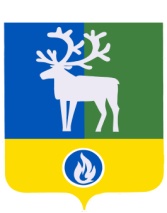 БЕЛОЯРСКИЙ РАЙОНХАНТЫ-МАНСИЙСКИЙ АВТОНОМНЫЙ ОКРУГ – ЮГРААДМИНИСТРАЦИЯ БЕЛОЯРСКОГО РАЙОНАКОМИТЕТ ПО ФИНАНСАМ И НАЛОГОВОЙ ПОЛИТИКЕ АДМИНИСТРАЦИИ БЕЛОЯРСКОГО РАЙОНА	ПРОЕКТРАСПОРЯЖЕНИЕ                      От      ноября 2016 года                                                                                                          № О внесении изменений в приложения к распоряжению Комитета по финансам и налоговой политике администрации Белоярского района от 19 ноября 2015 года № 10-рВ соответствии с абзацем 4 пункта 4 статьи 21 Бюджетного кодекса Российской Федерации от 31 июля 1998 года № 145 – ФЗ:1. Внести в распоряжение Комитета по финансам и налоговой политике администрации Белоярского района от 19 ноября 2015 года № 10-р «Об установлении перечня и кодов целевых статей расходов бюджета Белоярского района, бюджетов городского и сельских поселений в границах Белоярского района» следующие изменения:1)  приложение № 1 «Перечень и коды целевых статей расходов бюджета Белоярского района» изложить в редакции согласно приложению № 1 к настоящему распоряжению;2) приложение № 2 «Перечень и коды целевых статей расходов бюджета городского поселения Белоярский» изложить в редакции согласно приложению № 2 к настоящему распоряжению;3) приложение № 3 «Перечень и коды целевых статей расходов бюджета сельского поселения Верхнеказымский» изложить в редакции согласно приложению № 3 к настоящему распоряжению;4) приложение № 4 «Перечень и коды целевых статей расходов бюджета сельского поселения Казым» изложить в редакции согласно приложению № 4 к настоящему распоряжению;5) приложение № 5 «Перечень и коды целевых статей расходов бюджета сельского поселения Лыхма» изложить в редакции согласно приложению № 5 к настоящему распоряжению;6) приложение № 6 «Перечень и коды целевых статей расходов бюджета сельского поселения Полноват» изложить в редакции согласно приложению № 6 к настоящему распоряжению;6) приложение № 7 «Перечень и коды целевых статей расходов бюджета сельского поселения Сосновка» изложить в редакции согласно приложению № 7 к настоящему распоряжению;3) приложение № 8 «Перечень и коды целевых статей расходов бюджета сельского поселения Сорум» изложить в редакции согласно приложению № 8 к настоящему распоряжению.2. Распоряжение вступает в силу со дня его подписания и распространяется на правоотношения, возникшие при составлении проекта решения о бюджете Белоярского района на 2017 год и плановый период 2018 и 2019 годов и проектов решений о бюджетах городского и сельских поселений в границах Белоярского района на 2017 год и плановый период 2018 и 2019 годов.3. Контроль за исполнением распоряжения возложить на заместителя председателя Комитета по финансам и налоговой политике администрации Белоярского района, по бюджету Плохих И.А.Заместитель главы Белоярского района, председательКомитета по финансам и налоговой политикеадминистрации Белоярского района                                                            И.Ю. Гисс